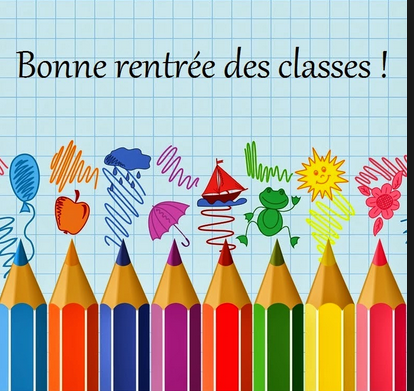 Chers parents,Une nouvelle année démarre, nous avons le plaisir d’accueillir 21 nouvelles familles auxquelles nous souhaitons une bonne intégration. Les effectifs d’élèves inscrits sont : PS-MS : 29 ; MS-GS : 20 ; CP-CE1 : 28 ; CE2-CM1 : 29 et CM1-CM2 : 30. A tous les élèves, nous souhaitons une bonne rentrée et une année scolaire réussie.Cette année, ma journée de décharge reste le vendredi.Je souhaite la bienvenue à trois nouvelles collègues : Mme Gauthier qui assurera ma décharge – Mme Renault et Mme Ricard, aides-maternelles en classe de MS-GS et agents d’entretien du groupe scolaire – Mme Brandily qui encadrera l’étude du soir.Valérie Carosio et l’équipe enseignante.****************Organisation pédagogiqueChef d’établissement : Valérie CAROSIOEquipe enseignante : PS/MS : Mme Vanessa ROUILLARDMS/GS : Mme Virginie PAUTRELCP/CE1 : Mme Marie-Claire LEUX, en congé maladie. Mme Sabrina JOSSE assure la suppléance.CE2/CM1 : Mme Frédérique LEMESSAGERCM1/CM2 : Mme Valérie CAROSIO, Mme Karine GAUTHIER (le vendredi)Personnel éducatif :-  ASEM PS/MS : Mme Béatrice ROCHEFORT-  ASEM MS/GS : Mme Karine RENAULT et Mme Charlotte RICARD- AESH: Mme Sophie MARC- Employée OGEC (étude du soir en élémentaire) : Mme BrandilyInformations pratiques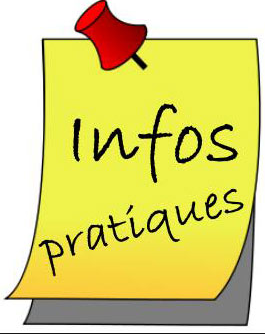 * Horaires de classe : - Matin : 8h45 - 12h15				   - Après-midi : 13h45- 16h30* Horaires de la garderie et de l’étude : 	Matin : 	Garderie de 7h15 à 8h30 sur le site de la maternelle (classe au bord de la route)	Soir : 	Etude : 16h45 à 17h40 en salle de permanence du collège, puis garderie.			Garderie : 16h45 à 18h30 précises sur le site de la maternelle.* Cantine : Chaque élève doit être enregistré sur le portail familles, les démarches sont à effectuer rapidement en passant à la mairie.* Documents de rentrée :Vous trouverez dans le cahier de correspondance, joints à cette circulaire, les documents suivants :- le calendrier de l’année scolaire.- plusieurs fiches de renseignements* : pour la comptabilité, pour l’école en cas d’urgence et avec diverses autorisations à fournir.- Les tarifs 2018/2019.- une proposition d’assurance de la Mutuelle St Christophe.- le règlement intérieur - la convention de scolarisation*.Certains documents sont à retourner très vite à l’enseignante de la classe. (Documents marqués d’un *).		Les attestations d’assurance (individuelle accident et responsabilité civile) doivent nous parvenir au plus vite ! Aucune activité ayant lieu à l’extérieur (sport à la salle) ne sera autorisée sans ces documents.Rappel pour les nouveaux élèves (si non envoyés) : - Photocopies du livret de famille et du carnet de vaccinations- Certificat de radiation (école précédente) et livret scolaire- 1 photo d’identité